Как зал наш красив, как наряден и светелКак будто встречает почётных гостей.А гости – родные, любимые дети,Которые стали немного взрослей. Пусть громко музыка играет,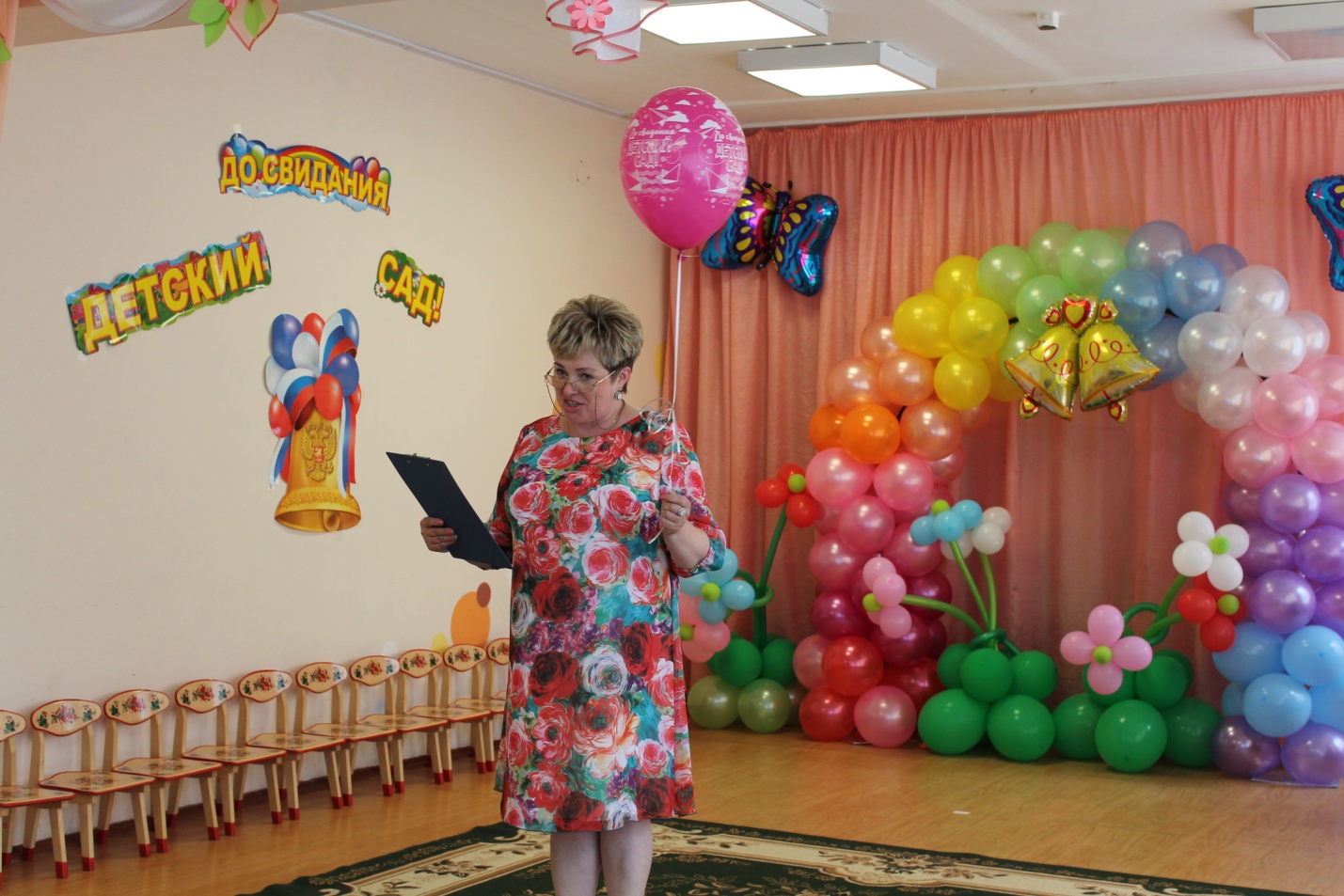 Фанфары  радостно звучат,Сегодня праздник удивительный – Встречайте наших дошколят!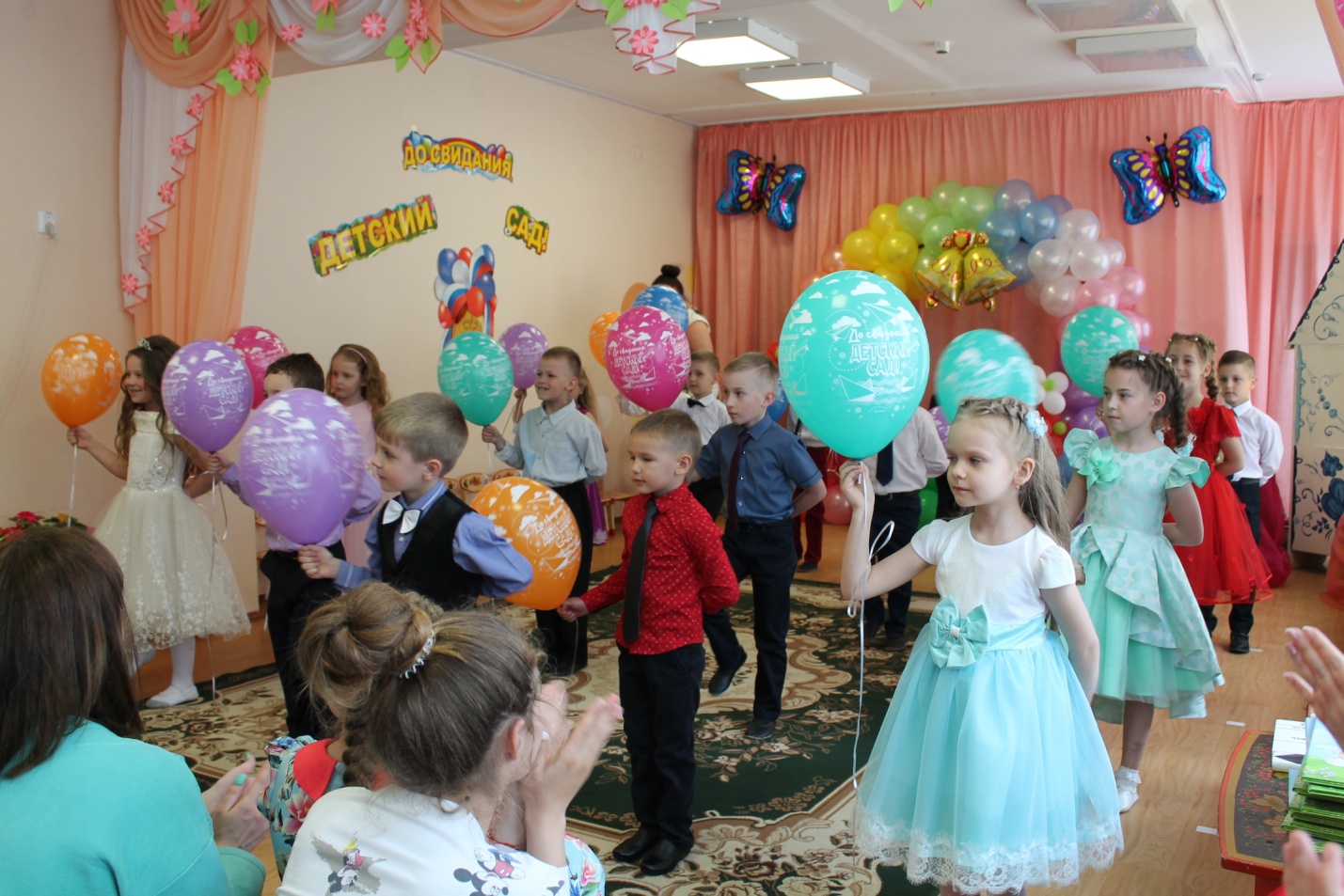 Ну, а дальше что, скажите?В свой сценарий загляните.Может песня, может пляска?Вед: Ну, конечно, это сказка!  В  огромном царстве, тридевятом государстве, жил-был добрый-добрый царь, стороны той государь.  Дочка у царя была! Царевна не простая, вся  капризная такая! Было видно по всему, уж не знаю почему – ей никто не угодит, всё ревёт, да голосит!  Кто умеет играть, танцевать, или диво какое покажет, или что-то такое расскажет, кто царевну его рассмешит, пусть скорей во дворец поспешит!  Музыканты уже известные, нам представят оркестр чудесный! Если с музыкой дружить, веселее будет жить!  А вот ещё гости заморские!     Как погода хороша, в гости к нам весна пришла! Нежный танец посмотри, и глаза свои утри!  В этом номере программы выступает перед вами, знаменитый маг- факир, удивил он целый мир! 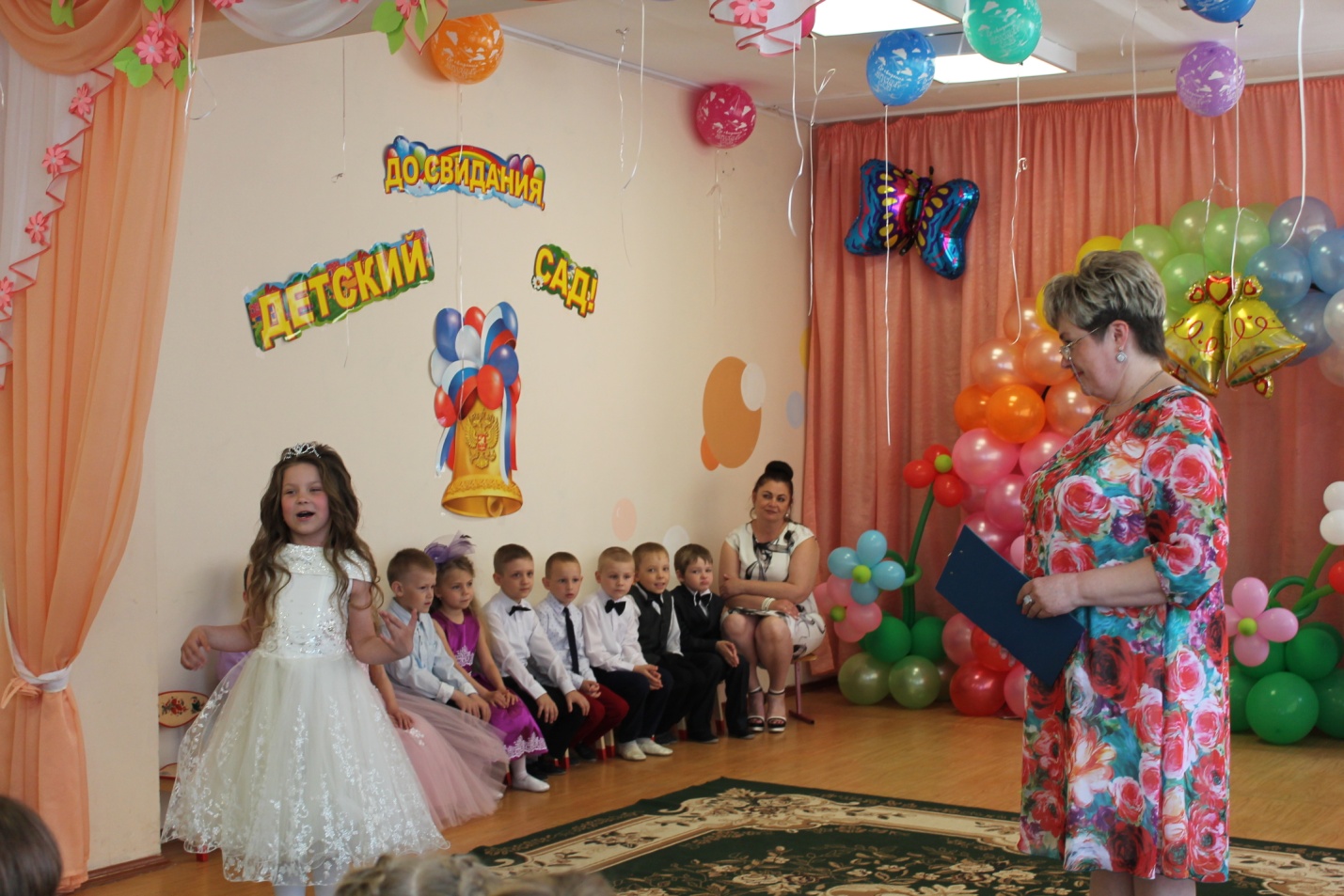 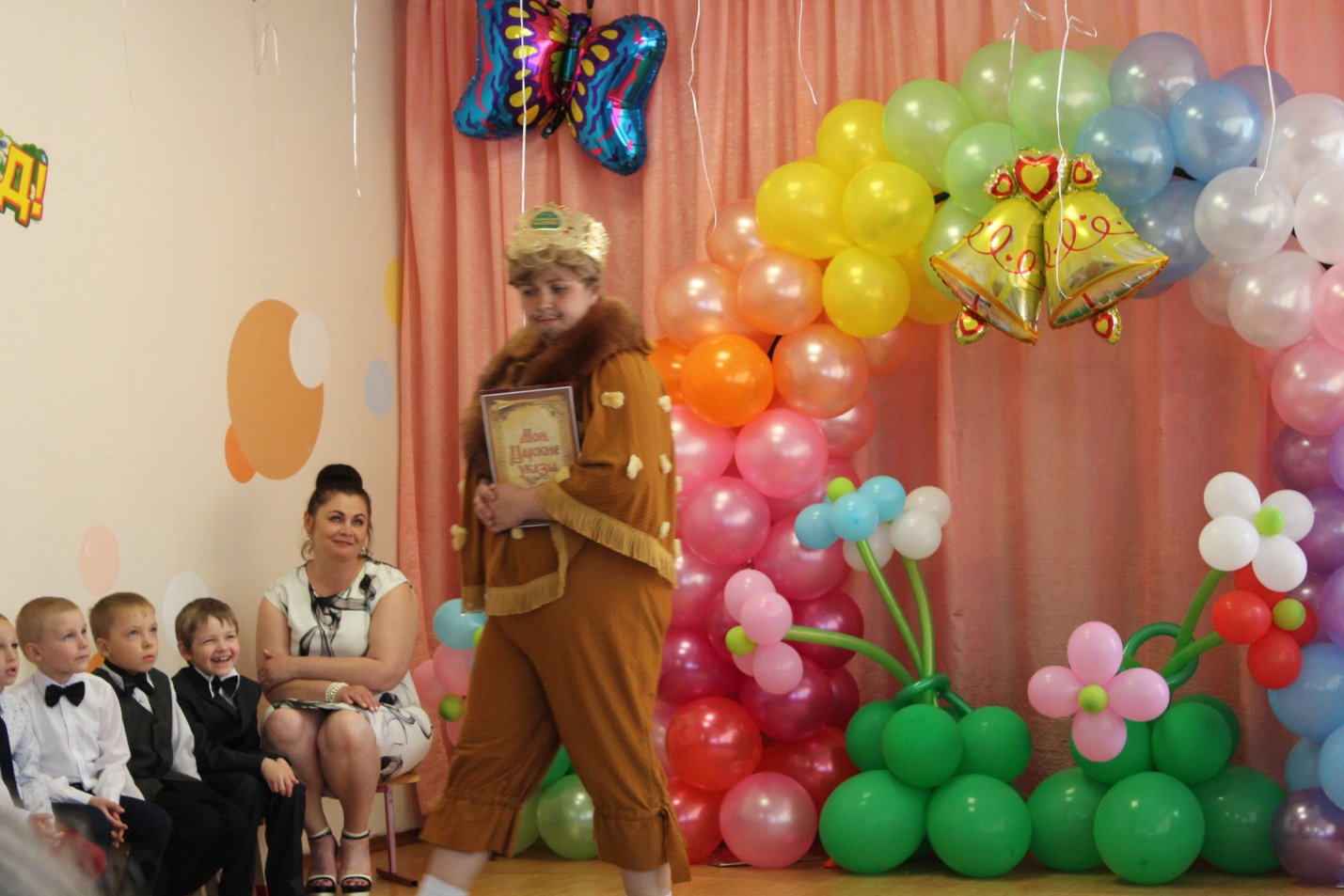 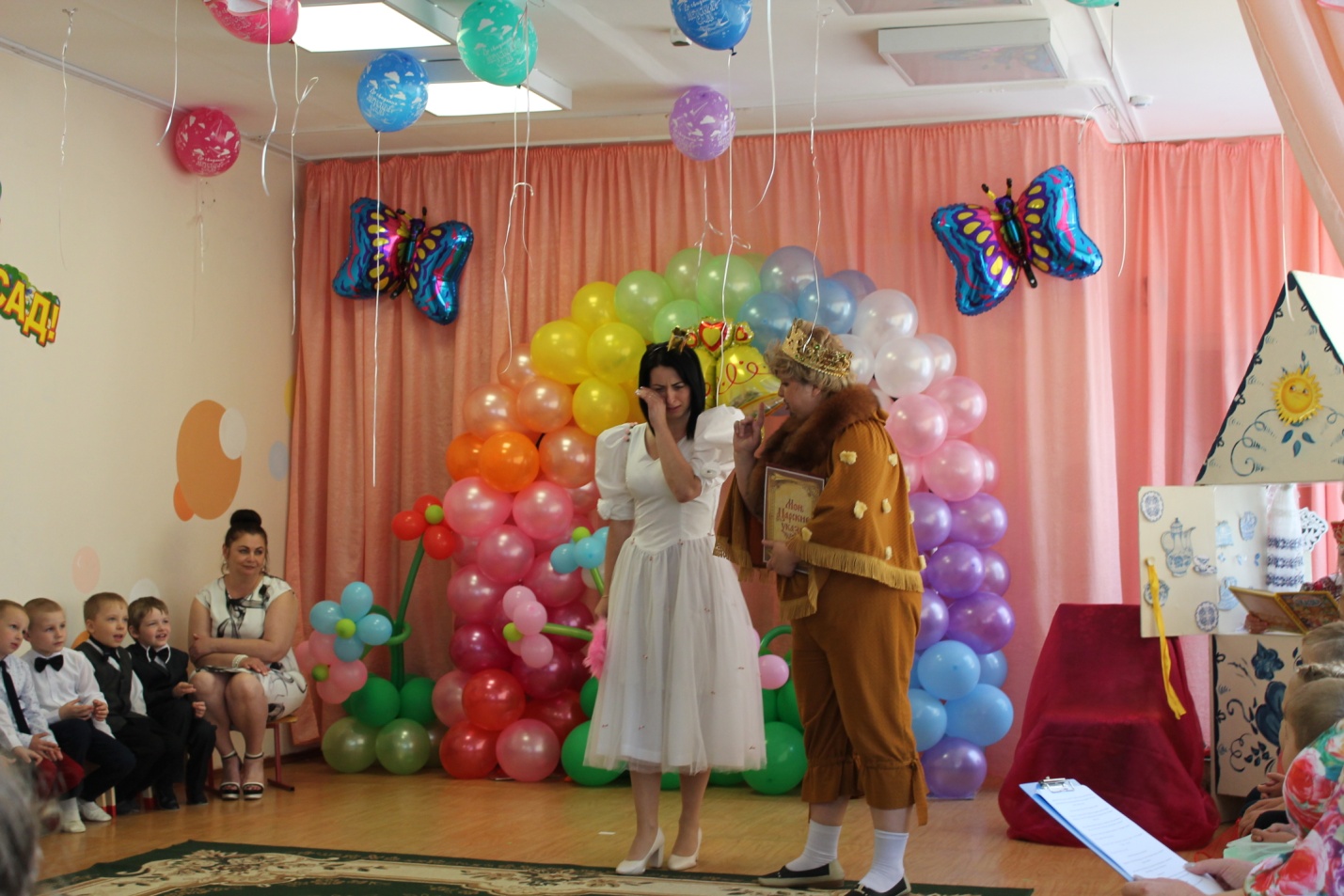 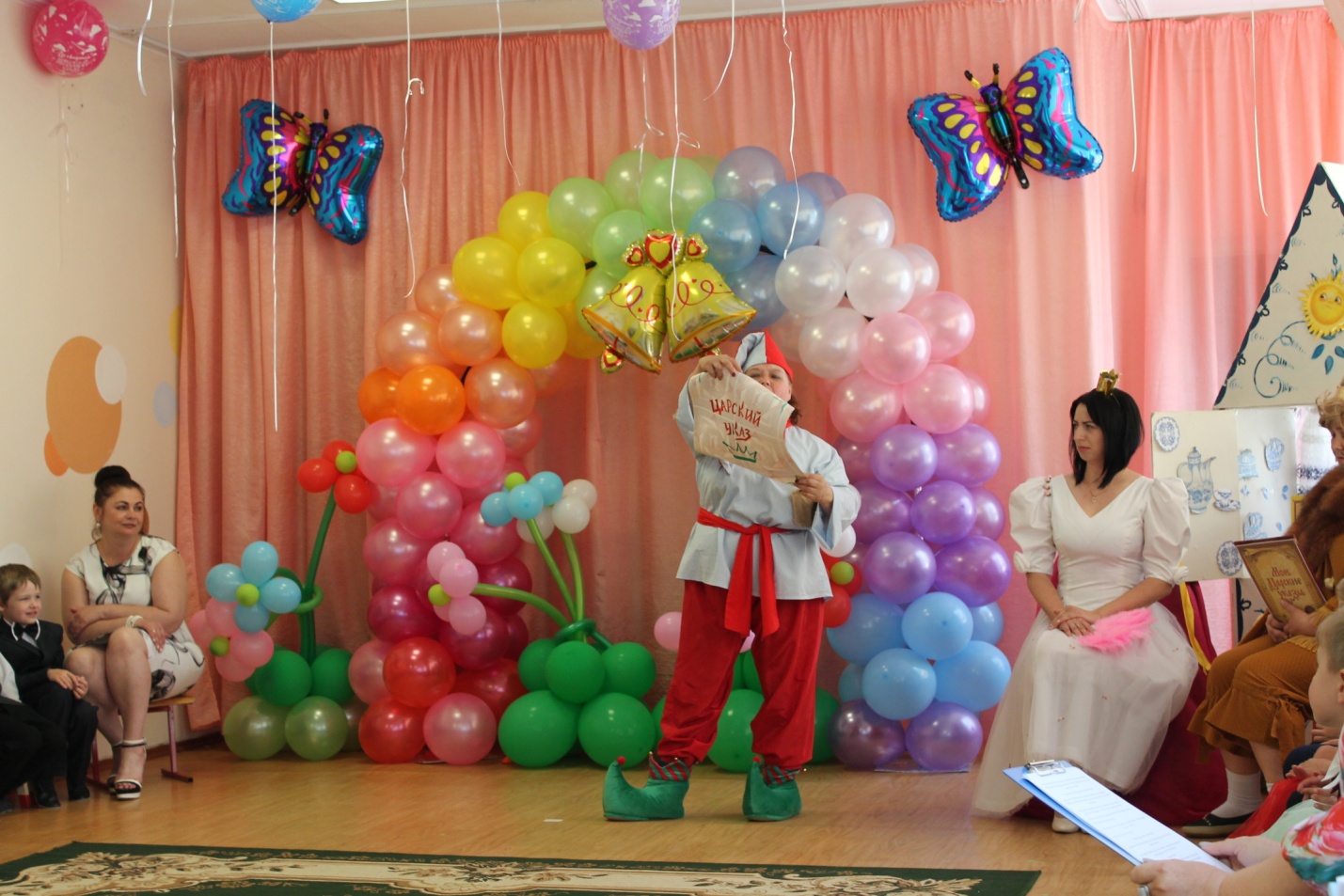 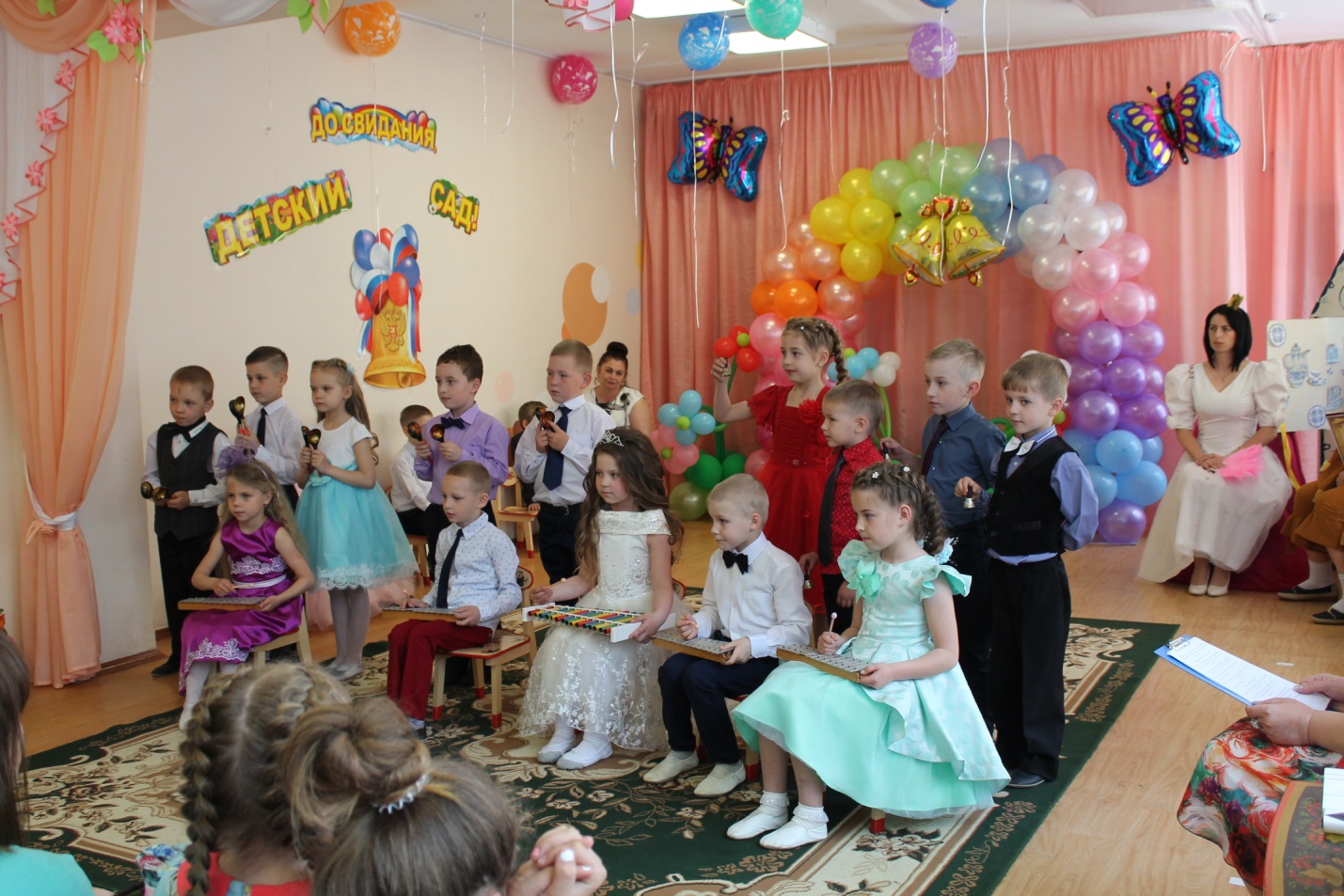 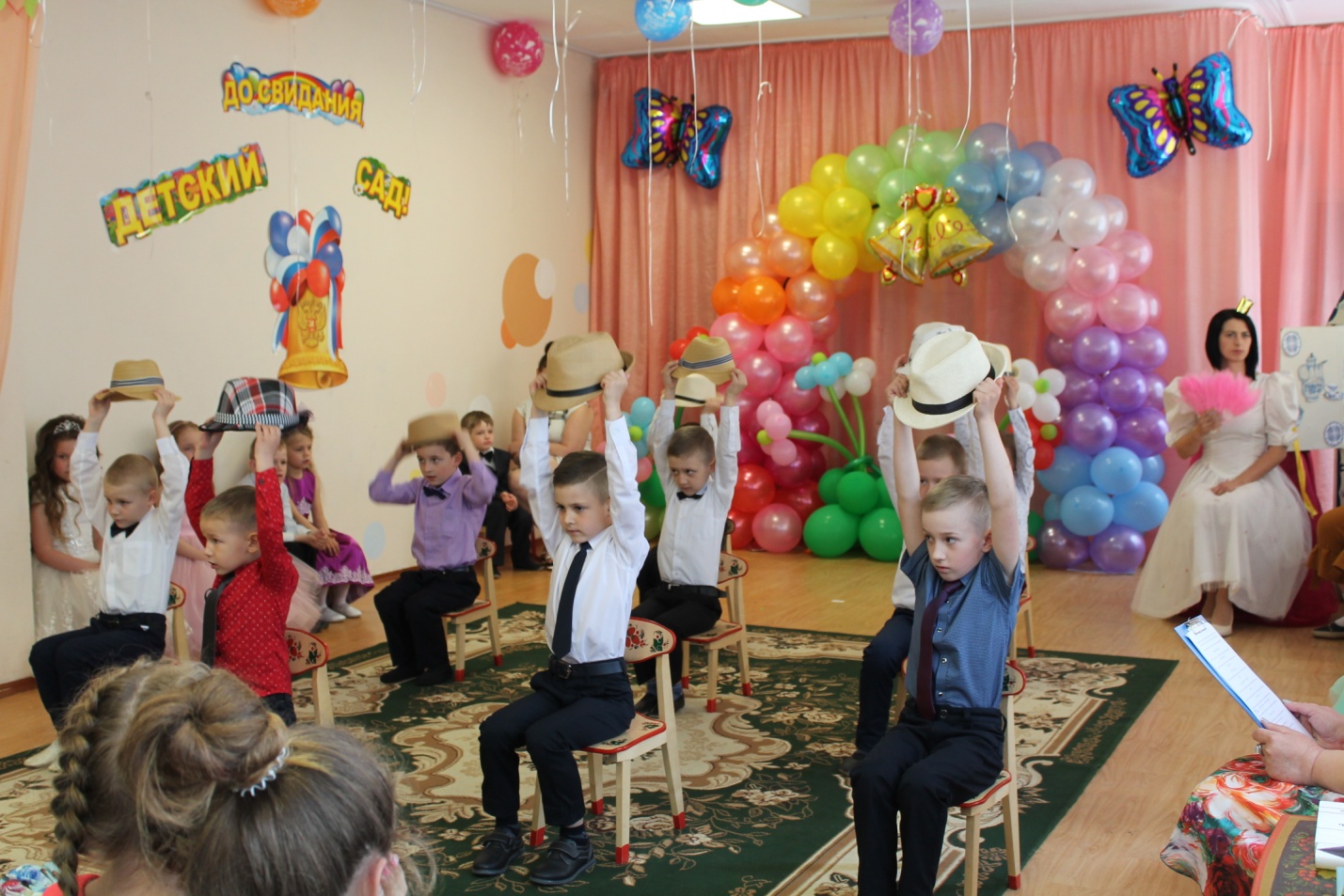 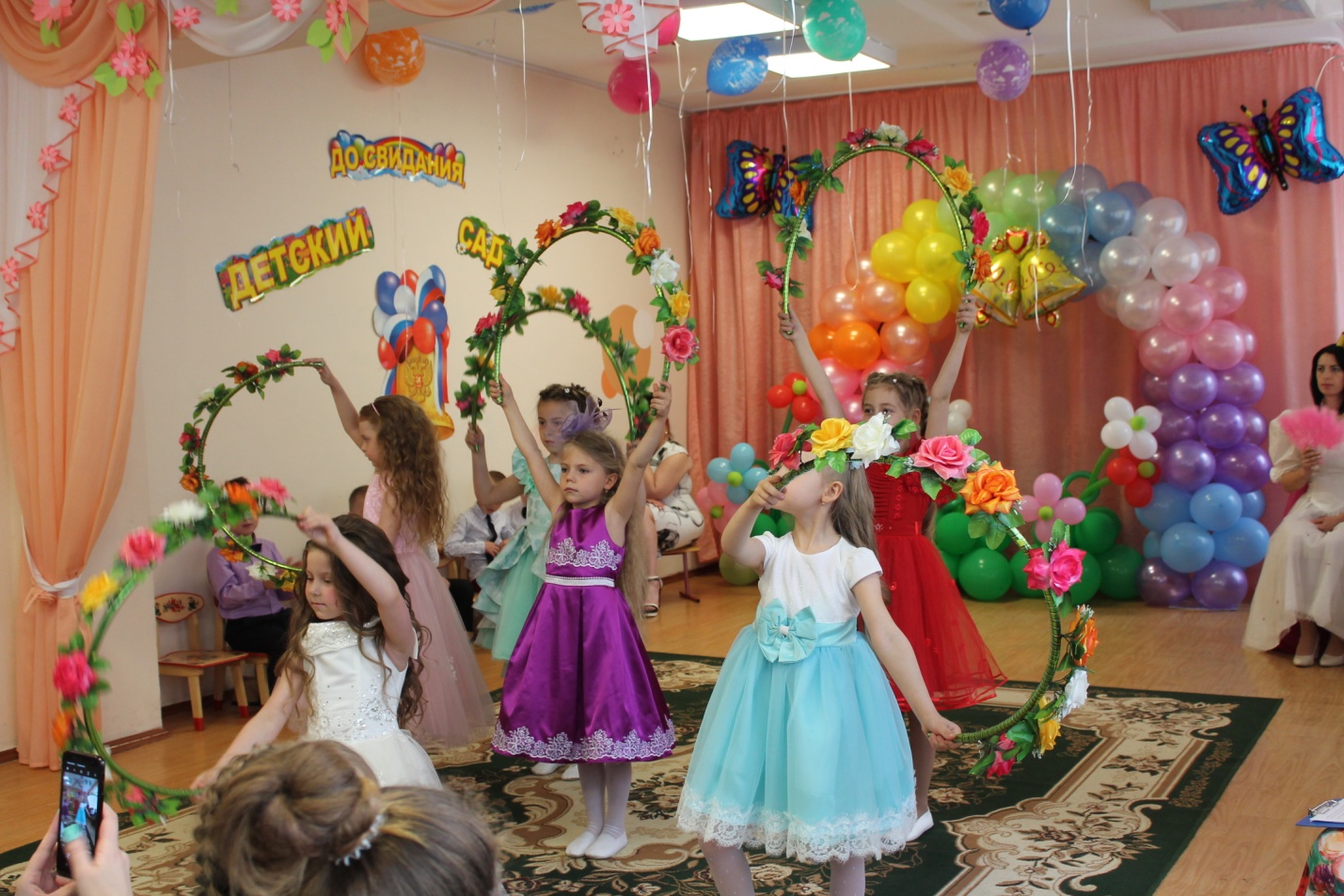 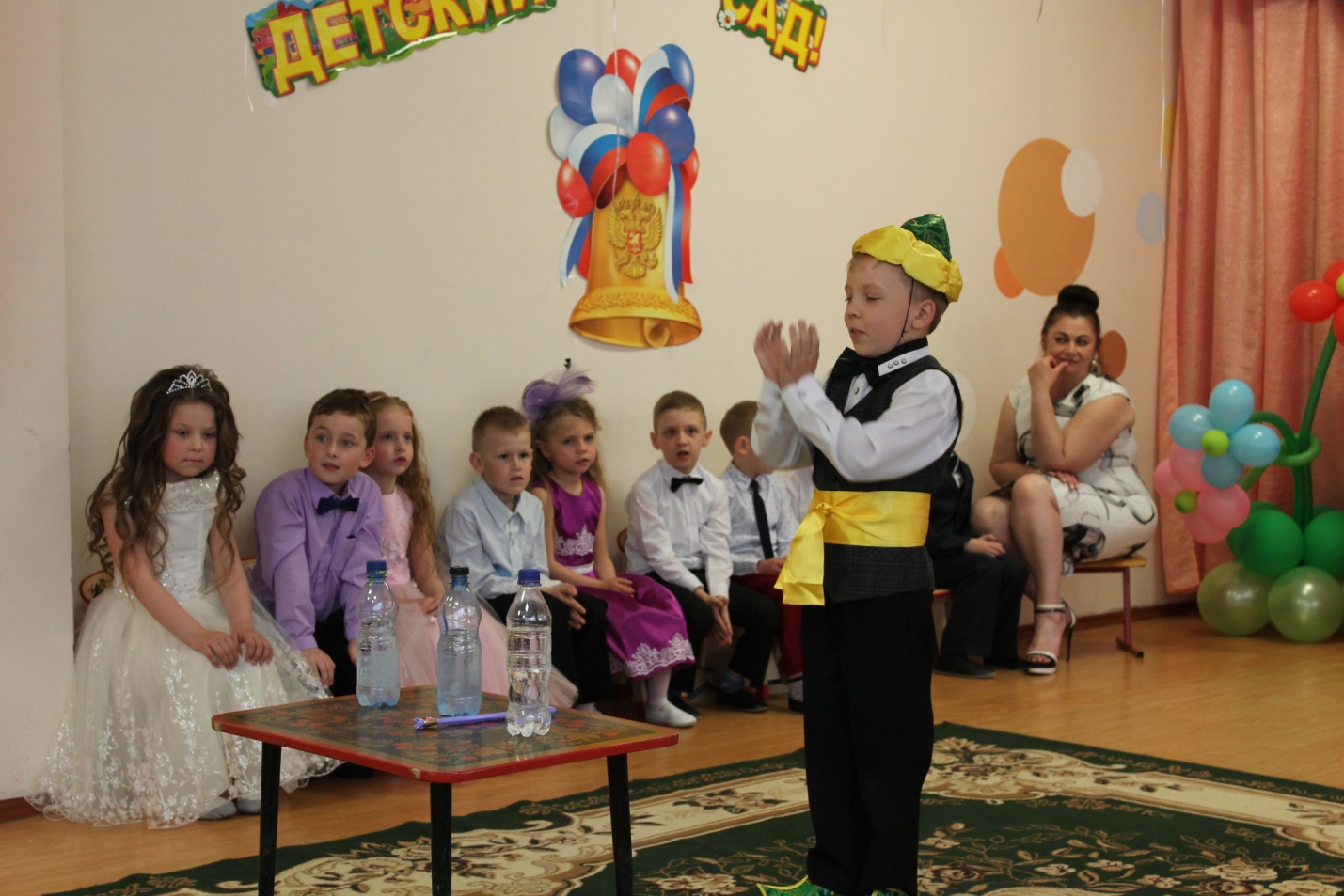  У нас есть интересная игра, она поможет твоей дочке научиться считать!  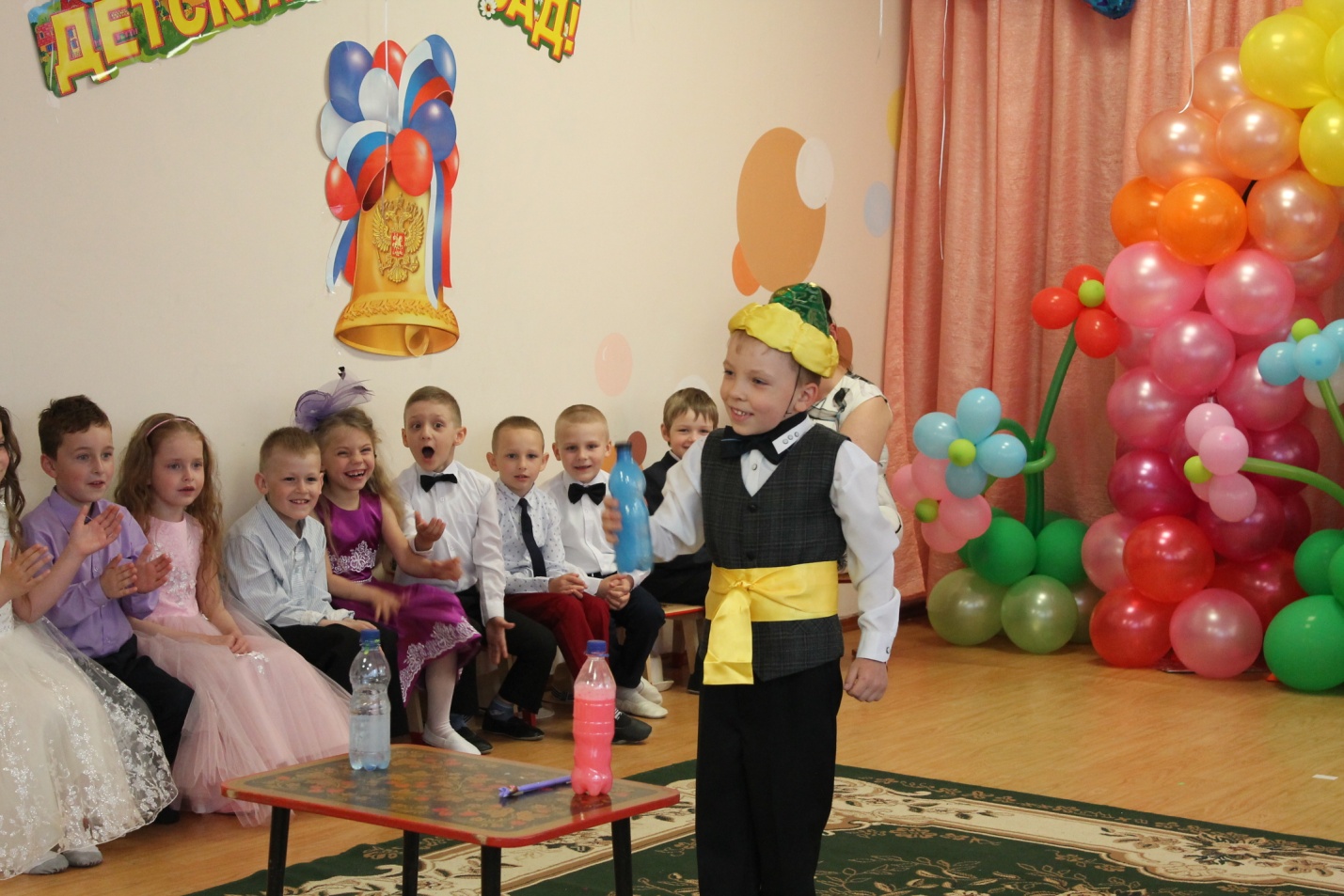 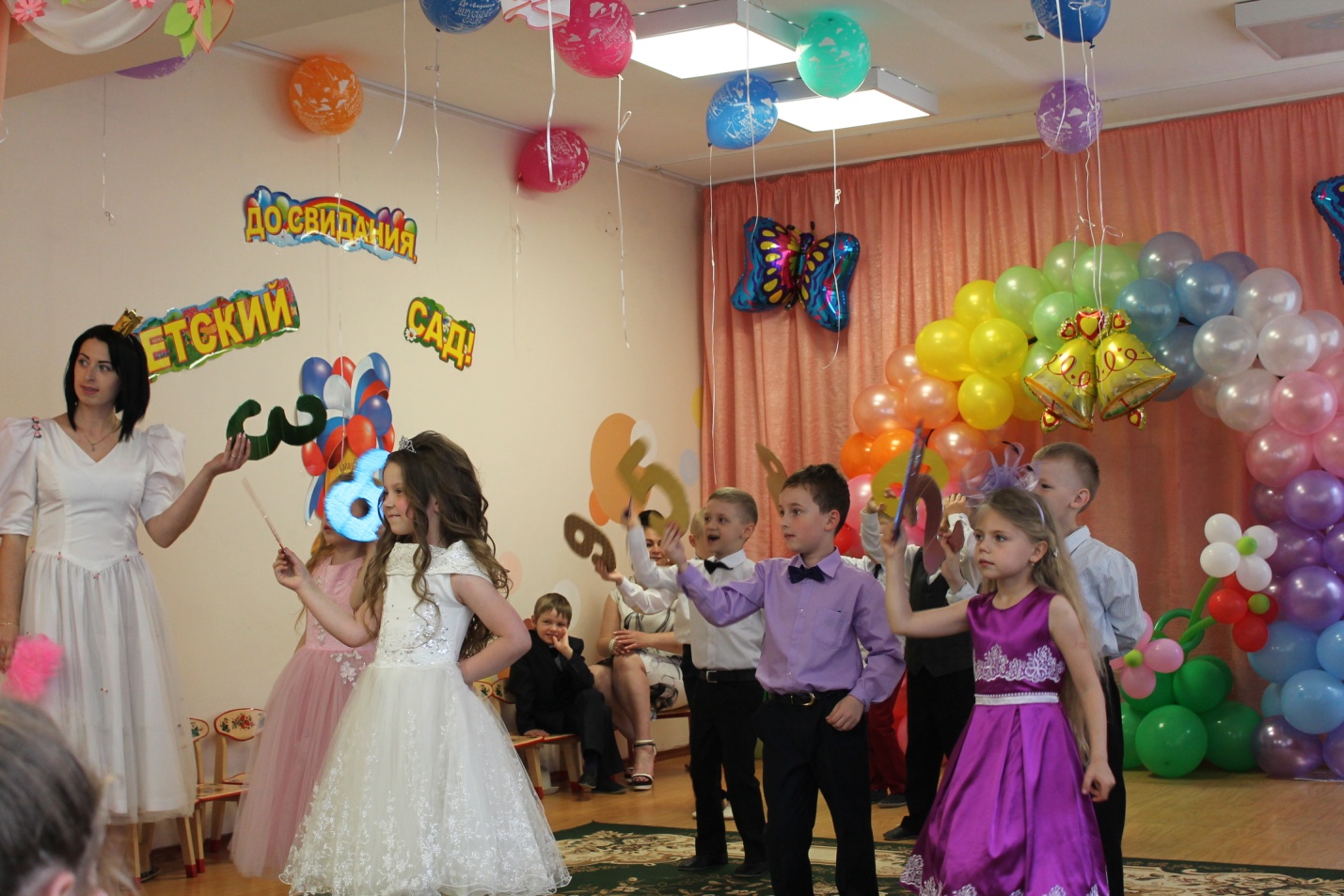 К нам послы из-за морей, улыбайся им скорей!Вот ты сценку посмотри, и глаза свои утри! 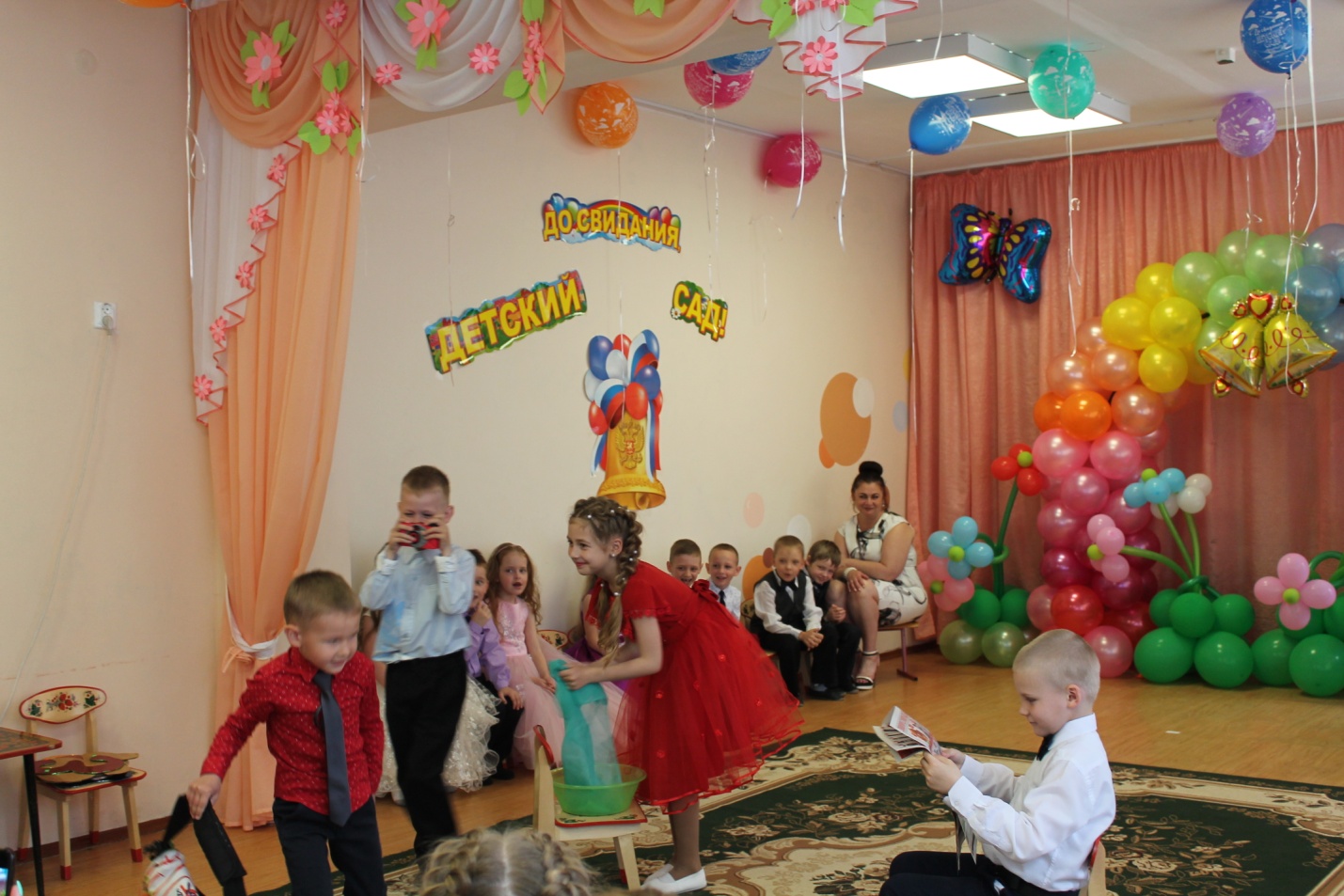  Привет  честному народу!  Здравствуй, царь – батюшка!  Мы своих ребят сегодня провожаем в первый класс!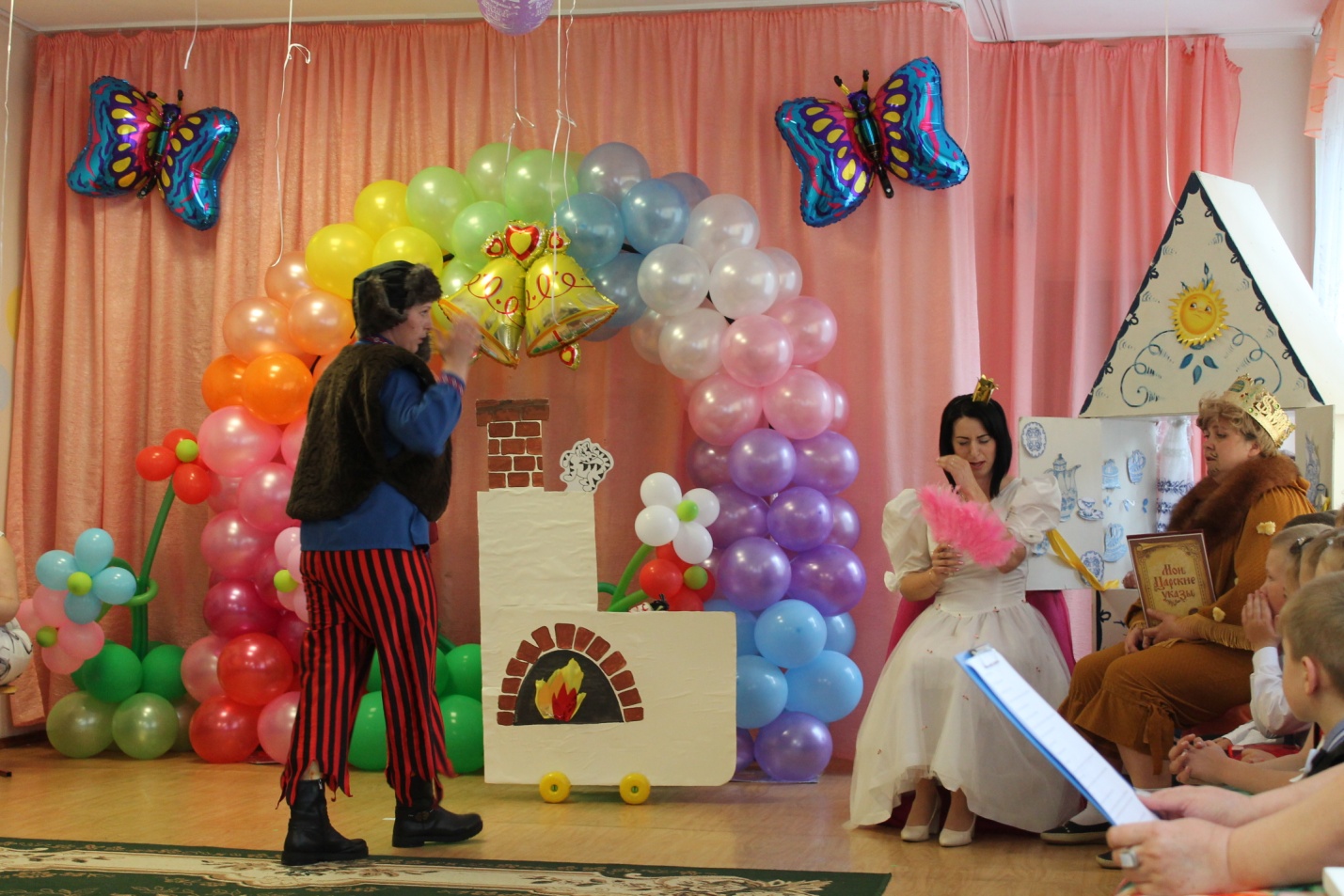 На прощанье приглашаем станцевать в последний раз 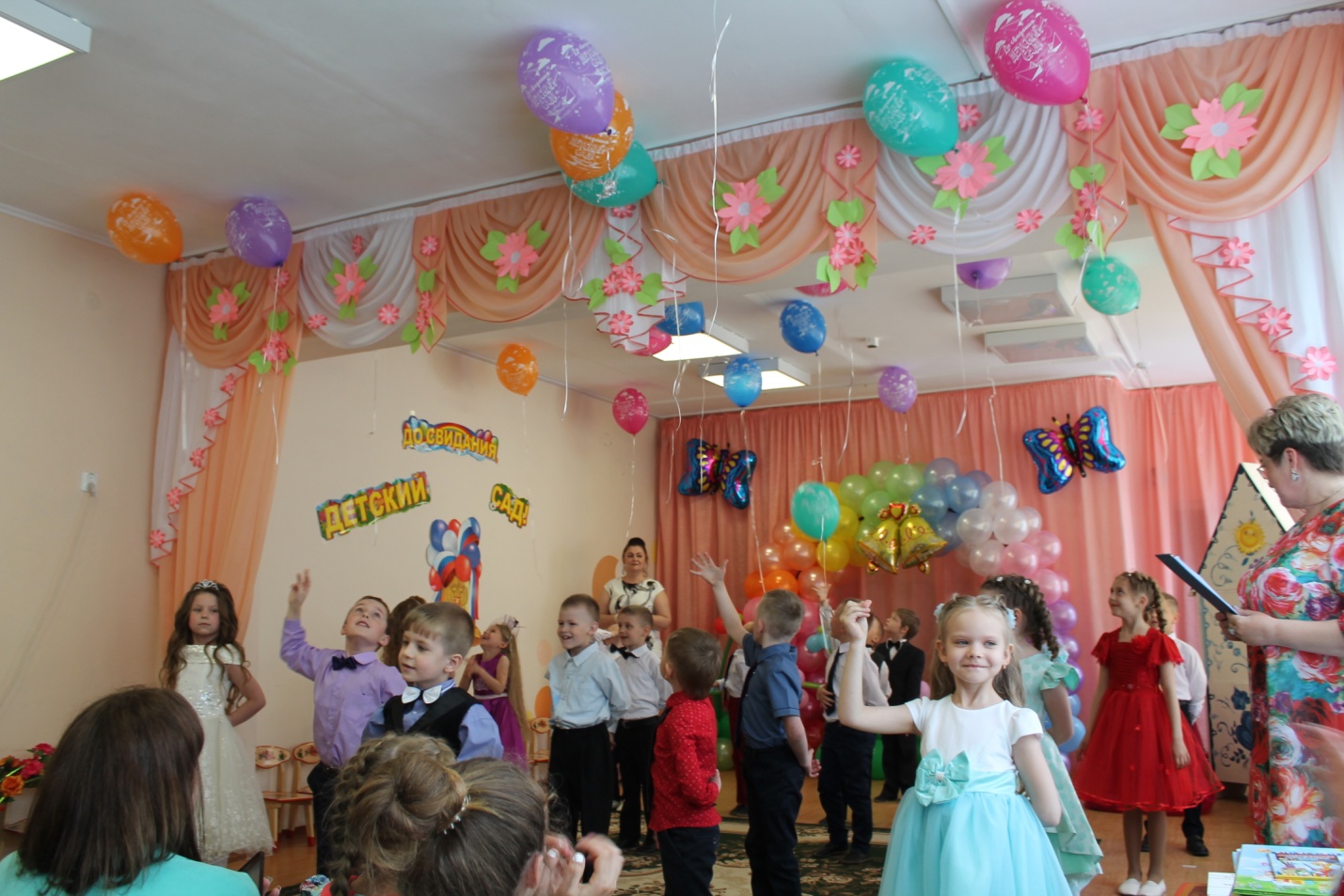 